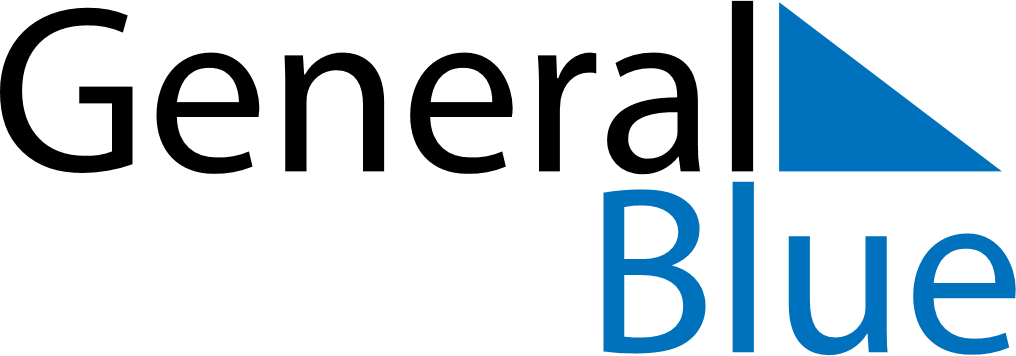 October 2030October 2030October 2030October 2030October 2030October 2030South KoreaSouth KoreaSouth KoreaSouth KoreaSouth KoreaSouth KoreaMondayTuesdayWednesdayThursdayFridaySaturdaySunday123456National Foundation Day78910111213Hangul Day141516171819202122232425262728293031NOTES